                                                                                                               بسمه تعالي                                                                                                                                                                                                                                      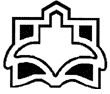                                                       معاونت آموزش و تحقیقات                                                                                                                  دانشگاه علوم پزشكي و خدمات بهداشتي و درماني اراك                                                                                                                                                                                                                                                                                                                                                                                                                                                                                                                                                                                                                                                                                                                                  مرکز مطالعات و توسعه آموزش علوم پزشکیفرم طرح  درس ويژه دروس نظري بخش الف:نام و نام خانوادگي مدرس: حامد پرنیخ           آخرين مدرك تحصيلي: کارشناسی ارشد                       رشته تحصيلي: تکنولوژی جراحی                              مرتبه علمی: مربی            گروه آموزشي: اتاق عمل          نام دانشكده: پیراپزشکی             رشته تحصيلي فراگيران:  تکنولوژی جراحی           مقطع: کارشناسی          نيمسال تحصیلی:  اول 1403-1402        تعداد فراگيران:  11 نفر         عنوان واحد درسی به طور كامل:  تکنولوژی جراحی چشم و مراقبت های آن   تعداد واحد:1             تعداد جلسه:8                محل تدریس: دانشکده پیراپزشکی              عنوان درس پيش نياز:فیزیولوژی1- تشریح2- آسیب شناسی و بافت شناسی	بخش ب:هدف کلی  در واقع نشان دهنده هدف اصلی آن جلسه تدریس خواهد بود که هر هدف کلی به چند هدف ویژه رفتاری تقسیم می شود.اهداف ویژه رفتاری دارای فعل رفتاری ، معیار، محتوا و شرایط هستند و در حیطه های شناختی، عاطفی و روان حرکتی طراحی می شود. این اهداف در تعیین متد و وسایل آموزشی موثر هستند.شيوه پيشنهادي براي ارزشيابي دانشجو در اين درس:برای بخش نظری، از انواع روشهاي ارزشيابي در حيطه شناختي براساس نظر استاد (چند گزينه اي، تشريحي، مقايسه اي، fill in the blank  و ...) در ميان ترم و پايان ترم استفاده گردد. برای بخش عملی، از چک لیست ها به منظور تعیین توانایی دانشجو استفاده شود.شماره جلسههدف کلی جلسهاهداف ويژه رفتاري(بر اساس سه حيطه اهداف آموزشي: شناختي، عاطفي، روان حركتي)روش یاددهیوسایل آموزشیمحل تدريسفعالیت های یاددهیشيوه ارزشيابيمنابع تدريسشماره جلسههدف کلی جلسهاهداف ويژه رفتاري(بر اساس سه حيطه اهداف آموزشي: شناختي، عاطفي، روان حركتي)روش یاددهیوسایل آموزشیمحل تدريسفعالیت های یاددهیشيوه ارزشيابي1آشنایی با آناتومی، فیزیولوژی و پاتولوژی چشم و آشنایی با ملاحظات پرستاری پیرامون جراحی های چشمآشنایی با اصطلاحات و اختصارات مربوط به جراحی های چشمفراگیران:آناتومی و ساختار های چشم را توضیح دهد.پاتولوژی های مهم چشمی که در جلسه مربوطه گفته شده را بیان کند.  اصطلاحات مربوط به جراحی های چشم را از یکدیگر تمیز دهد.بتواند استاندارهای عملي اتاق عمل (بررسي،تشخيص،برنامه ريزی، اجرا و ارزشيابي) را مرتبط با جراحي های چشم را طراحي کند.- شناختیپاورپوینت، ویدیو پروژکتور، وایت برد، ویدئوساختمان امام محمد باقرسخنرانی و بحث گروهی، نقد ویدئو- حضور در کلاس و انجام تکالیف و مشارکت فعال در بحث 20 درصد- آزمون های دوره ای 20 درصد- آزمون کتبی پایان ترم 60 درصد1-Alexander's Care of the Patient in Surgery 16th Edition, Kindle Edition  2- Berry & Kohn's Operating Room Technique3- Surgical Technology for the Surgical Technologist: A Positive Care Approach 5th Edition2- آشنایی با  انواع بیهوشی در جراحی چشم-  آشنایی توجهات قبل از عمل،ابزار و  تجهیزات مورد نیازآشنایی با ملاحظات پرستاری پیرامون جراحی های چشمفراگیران:مزایا و معایب انواع بیهوشی های مورد استفاده در جراحی های چشم را با یکدیگر مقایسه کند.انواع وسايل مصرفی مورد استفاده در جراحی چشم را بیان كند.ابزارجنرال موجود در ست جراحی چشم را نام ببرد و كاربرد آن ها را توضیح دهد.وظايف تكنولوژيست جراحي در اعمال جراحي چشم را شرح دهد.( پوزيشن،پرپ، درپ، بيهوشي، ايمني، آماده سازی محل عمل، ميكروسكوپ جراحي، تجهيزات و ابزار، دارودادن، پانسمان(شناختیپاورپوینت، ویدیو پروژکتور، وایت برد، ویدئوساختمان امام محمد باقرسخنرانی و بحث گروهی، نقد ویدئو- حضور در کلاس و انجام تکالیف و مشارکت فعال در بحث 20 درصد- آزمون های دوره ای 20 درصد- آزمون کتبی پایان ترم 60 درصد1-Alexander's Care of the Patient in Surgery 16th Edition, Kindle Edition  2- Berry & Kohn's Operating Room Technique3- Surgical Technology for the Surgical Technologist: A Positive Care Approach 5th Edition3آشنایی با انواع تجهیزات اتاق عمل:میکروسکوپ             دستگاه کوتردستگاه فیکوآشنایی با دارو ها و سرم های مورد نیاز آشنایی با نخ های جراحی مورد نیازفراگیران:تجهیزات الکتريکی مورد استفاده در جراحی چشم را نام ببرد.نحوه کار کردن با میکروسکوپ و کوتر و دستگاه فیکو را یاد بگیرد.با انواع سرم های استفاده شده در اعمال چشمی آشنا باشد و آن هار ا از یکدیگر متمایز کند. انواع نخ های مورد نیاز برای اعمال جراحی چشمی را نام ببرد.نحوه پانسمان بعد از جراحی های چشمی را شرح دهد.شناختیپاورپوینت، ویدیو پروژکتور، وایت برد، ویدئوساختمان امام محمد باقرسخنرانی و بحث گروهی، نقد ویدئو- حضور در کلاس و انجام تکالیف و مشارکت فعال در بحث 20 درصد- آزمون های دوره ای 20 درصد- آزمون کتبی پایان ترم 60 درصد1-Alexander's Care of the Patient in Surgery 16th Edition, Kindle Edition  2- Berry & Kohn's Operating Room Technique3- Surgical Technology for the Surgical Technologist: A Positive Care Approach 5th Edition4- آشنایی با انواع جراحی های پلک- تومور های پلکیفراگیران:اختلالات مربوط به پلک (آنکیلوبلفارون، پتوزیس، هوردئولوم، گل مژه و ... ) را بشناسد.درمان های جراحی مناسب برای اختلالات پلکی را بتواند نام ببرد.انواع تومور های  پلکی را بتواند براساس خوش خیم یا بدخیم بودن طبقه بندی کند.تكنيک های جراحي در جراحي هوردئولوم (داخلي و خارجي)، شالازیون ، پتوزیس را شرح دهد.شناختیپاورپوینت، ویدیو پروژکتور، وایت برد، ویدئوساختمان امام محمد باقرسخنرانی و بحث گروهی، نقد ویدئو- حضور در کلاس و انجام تکالیف و مشارکت فعال در بحث 20 درصد- آزمون های دوره ای 20 درصد- آزمون کتبی پایان ترم 60 درصد1-Alexander's Care of the Patient in Surgery 16th Edition, Kindle Edition  2- Berry & Kohn's Operating Room Technique3- Surgical Technology for the Surgical Technologist: A Positive Care Approach 5th Edition5آشنایی با بیماری های سیستم اشکی:داکریوسیستیت، کانالیکولیت، تومور های غده اشکی، ادم ملتحمهآشنایی با جراحی های سیستم اشکی:پروبینگ مجرای نازولاکریمال، DCR ، جراحی های تخلیه چشمفراگیران: علل متداول در بيماری های غدد اشكي و ملتحمه را توضيح دهد.علائم  باليني در بيماران مبتلا به اختلالات غدد اشكي، پلک و ملتحمه را بيان کند.درمان های متداول طبي و جراحي در بيماری های غدد اشكي، پلک و ملتحمه را توضيح دهد.نكنيک های جراحي در جراحي پروبينگ مجرای اشكي را شرح دهد.تكنيک های جراحي در جراحي DCR بدون لوله گذاری و با لوله گذاری را شرح دهد.مراقبت های بعد از جراحي های غدد اشكي، پلک و ملتحمه را به تفكيک بيان کند.انواع جراحی های مربوط به تخلیه کره چشم را از یکدیگر تمایز بدهد.شناختیپاورپوینت، ویدیو پروژکتور، وایت برد، ویدئوساختمان امام محمد باقرسخنرانی و بحث گروهی، نقد ویدئو- حضور در کلاس و انجام تکالیف و مشارکت فعال در بحث 20 درصد- آزمون های دوره ای 20 درصد- آزمون کتبی پایان ترم 60 درصد1-Alexander's Care of the Patient in Surgery 16th Edition, Kindle Edition  2- Berry & Kohn's Operating Room Technique3- Surgical Technology for the Surgical Technologist: A Positive Care Approach 5th Edition6آشنایی با جراحی های ملتحمه آشنایی با جراحی های قرنیهفراگیران:تکنیک جراحی مک رینولد را شرح دهد.دیستروفی و قوز قرنیه را شرح دهد.جراحی کراتوپلاستی را تعریف کند.اندیکاسیون های جراحی کراتوپلاستی را بشناسد.مراحل، عالائم و درمان دفع پيوند قرنيه را توضيح دهد. درمان های پارگی قرنیه را شرح دهد.شناختیپاورپوینت، ویدیو پروژکتور، وایت برد، ویدئوساختمان امام محمد باقرسخنرانی و بحث گروهی، نقد ویدئو- حضور در کلاس و انجام تکالیف و مشارکت فعال در بحث 20 درصد- آزمون های دوره ای 20 درصد- آزمون کتبی پایان ترم 60 درصد1-Alexander's Care of the Patient in Surgery 16th Edition, Kindle Edition  2- Berry & Kohn's Operating Room Technique3- Surgical Technology for the Surgical Technologist: A Positive Care Approach 5th Edition7آشنایی با آب مروارید و جراحی کاتاراکتآشنایی با انواع گلوکوم و درمان های جراحی آنفراگیران:کاتاراکت را تعریف کند.پاتوفيزيولوژی، علل، عالئم، انواع و درمان های کاتاراکت را بيان کند.مراقبت های پرستاری مرتبط با جراحي کاتاراکت (قبل، حين و بعد) شرح دهد.انواع تكنيک های جراحي کاتاراکت را شرح دهد.عوارض جراحی فیکو را بشناسد.گلوکوم را تعریف کند.انواع تکنیک های جراحی گلوکوم را شرح دهد.شناختیپاورپوینت، ویدیو پروژکتور، وایت برد، ویدئوساختمان امام محمد باقرسخنرانی و بحث گروهی، نقد ویدئو- حضور در کلاس و انجام تکالیف و مشارکت فعال در بحث 20 درصد- آزمون های دوره ای 20 درصد- آزمون کتبی پایان ترم 60 درصد1-Alexander's Care of the Patient in Surgery 16th Edition, Kindle Edition  2- Berry & Kohn's Operating Room Technique3- Surgical Technology for the Surgical Technologist: A Positive Care Approach 5th Edition8آشنایی با انواع جراحی های  شبکیه: دکولمان شبکیه، رتینوپکسی، اسکرال باکلینگ، ویترکتومیآشنایی با جراحی های استرابیسمفراگیران:انواع دکولمان شبکیه را بشناسد.دلایل جداشدگی شبکیه و زجاجیه را توضیح دهد.درمان های متداول طبي و جراحي در جداشدگي زجاجيه و - شبكيه را توضيح دهد. انواع تكنيک های جراحي های جداشدگي زجاجيه و شبكيه را شرح دهد.. دستگاه ويترکتومي را با جزييات بشناسد.مراقبت های پرستاری مرتبط با جراحی جداشدگی شبکیه را ( قبل، حین و بعد عمل) شرح دهد.انواع بیماری استرابیسم را بشناسد.علائم بالینی در بیمار مبتلا به استرابیسم را بیان کند.انواع تكنيک های جراحي در جراحي اصلاح استرابيسم را شرح دهد..مراقبت های بعد از جراحی استرابیسم را بیان کند.شناختیپاورپوینت، ویدیو پروژکتور، وایت برد، ویدئوساختمان امام محمد باقرسخنرانی و بحث گروهی، نقد ویدئو- حضور در کلاس و انجام تکالیف و مشارکت فعال در بحث 20 درصد- آزمون های دوره ای 20 درصد- آزمون کتبی پایان ترم 60 درصد1-Alexander's Care of the Patient in Surgery 16th Edition, Kindle Edition  2- Berry & Kohn's Operating Room Technique3- Surgical Technology for the Surgical Technologist: A Positive Care Approach 5th Edition